Сумська міська радаВиконавчий комітетРІШЕННЯвід 13.11.2018 року № 628    Про         розгляд             електронної петиції     Шевченко      Володимира Володимировича  щодо   укладання асфальтобетонного   або   бетонногопокриття   на    ділянці    дороги   від буд. №1 до буд. №45 по вул. Лучанська у м. Суми	Розглянувши електронну петицію Шевченко Володимира Володимировича «Укласти асфальтобетонне або бетонне покриття»,  розміщену на порталі «Єдина система місцевих петицій» Ошибка! Недопустимый объект гиперссылки., відповідно до статті 231 Закону України «Про звернення громадян», пункту 4.3 розділу 4 «Положення про порядок подання електронних петицій та їх розгляду органами місцевого самоврядування міста Суми», затвердженого рішенням Сумської міської ради від 25 жовтня 2017 року № 2692-МР, частини другої статті 19 Конституції України, частини 1, 4, 6 статті 23 Господарського кодексу України, керуючись статтею 40 Закону України «Про місцеве самоврядування в Україні», виконавчий комітет Сумської міської радиВИРІШИВ:1. Підтримати електронну петицію Шевченко Володимира Володимировича щодо укладання асфальтобетонного або бетонного покриття на ділянці дороги від буд. №1 до буд. №45 по вул. Лучанська у м. Суми.2. Управлінню капітального будівництва та дорожнього господарства Сумської міської ради включити ремонт вищезазначеної ділянки дороги в план робіт на 2019 рік.3. Повідомити автора петиції про прийняте рішення.4. Організацію виконання даного рішення покласти на заступника міського голови згідно з розподілом обов’язків. Міський голова								О.М. ЛисенкоШилов В.В. 22-55-86Розіслати: Шилову В.В.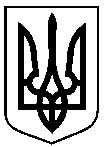 